Дополнительная образовательная программа спортивной подготовки 
по виду спорта «восточное боевое единоборство»Программа разработана в соответствии с федеральным стандартом спортивной подготовки по виду спорта «восточное боевое единобрсто», утвержденная приказом Министерства спорта РФ №871 31 октября 2022 года(зарегистрировано в Минюсте России 01 декабря 2022 г. № 71306).Срок реализации программы на этапах:- начальной подготовки – 3 года;- учебно-тренировочный (этап спортивной специализации) – 4 лет;- этап совершенствования спортивного мастерства - без ограничений;Разработчик программы:инструктор-методистЕфремова И.А.г. Ижевск, 2023 г.Дополнительная образовательная программа спортивной подготовки 
по виду спорта «восточное боевое единоборство»I. Общие положения1. Дополнительная образовательная программа спортивной подготовки
по виду спорта «восточное боевое единоборство» (далее – Программа) предназначена для организации образовательной деятельности по спортивной подготовке «Сито-рю» и «Сётокан» с учетом совокупности минимальных требований к спортивной подготовке, определенных федеральным стандартом спортивной подготовки по виду спорта «восточное боевое единоборство», утвержденным приказом Минспорта России 31.10.2022 г. № 871, зарегистрирован в Министерстве юстиции Российской Федерации 01 декабря 2022 г. регистрационный № 71306 (далее – ФССП).2. Целью Программы является достижение спортивных результатов
на основе соблюдения спортивных и педагогических принципов в учебно-тренировочном процессе в условиях многолетнего, круглогодичного и поэтапного процесса спортивной подготовки. Достижение поставленной цели предусматривает решение основных задач: оздоровительные; образовательные; воспитательные; спортивные. Планируемые результаты освоения Примерной программы представляют
собой систему ожидаемых результатов освоения обучающими всех компонентов
учебно-тренировочного и соревновательного процессов, также обеспечивает
формирование личностных результатов: овладение знаниями об индивидуальных
особенностях физического развития и уровня физической подготовленности,
о соответствии их возрастным нормативам, об особенностях индивидуального
здоровья и о функциональных возможностях организма, способах профилактики
перетренированности (недотренированности), перенапряжения; овладение знаниями
и навыками инструкторской деятельности и судейской практики; умение планировать режим дня, обеспечивать оптимальное сочетание нагрузки и отдыха,
соблюдать правила безопасности и содержать в порядке спортивный инвентарь,
оборудование, спортивную одежду, осуществлять подготовку спортивного
инвентаря к учебно-тренировочным занятиям и спортивным соревнованиям; умение
анализировать и творчески применять полученные знания в самостоятельных
занятиях, находить адекватные способы поведения и взаимодействия в
соревновательный период; развитие понимания о здоровье, как о важнейшем
условии саморазвития и самореализации человека, умение добросовестно выполнять задания тренера-преподавателя, осознанно стремиться к освоению новых знаний и умений, умение организовывать места тренировочных занятий и обеспечивать их безопасность, ориентирование на определение будущей профессии, приобретение навыков по участию в спортивных соревнованиях различного уровня.II. Характеристика дополнительной образовательной программы спортивной подготовки 3. Сроки реализации этапов спортивной подготовки и возрастные границы лиц, проходящих спортивную подготовку, количество лиц, проходящих спортивную подготовку в группах на этапах спортивной подготовки:4. Объем Программы:5. Виды (формы) обучения, применяющиеся при реализации дополнительной образовательной программы спортивной подготовки: учебно-тренировочные занятия - групповые; индивидуальные; учебно-тренировочные мероприятия - участие в соревнованиях различного ранга; теоретические занятия (в форме бесед, лекций, просмотра и анализа учебных кинофильмов, кинокольцовок, кино- или видеозаписей, просмотра соревнований); занятия в условиях спортивно-оздоровительного лагеря, тренировочного сбора; медико-восстановительные мероприятия;Спортивные соревнования контрольные, отборочные, основные, с учетом особенностей видов спортивных дисциплин, с учетом задач спортивной подготовки на различных этапах спортивной подготовки, уровня подготовленности и состоянием тренированности обучающегося по дополнительной образовательной программе спортивной подготовки. Контрольные соревнования проводятся с целью определения уровня подготовленности обучающихся, оценивается уровень развития физических качеств, выявляются сильные и слабые стороны спортсмена. Контрольную функцию могут выполнять как официальные спортивных соревнования различного уровня, так и специально организованные Организацией. Отборочные соревнования проводятся с целью отбора обучающихся и комплектования команд для выступления на основных спортивных соревнованиях. и выполнения требований Единой всероссийской спортивной классификации. Основные соревнования проводятся с целью достижения спортивных результатов и выполнения требований Единой всероссийской спортивной классификации.Требования к объему соревновательной деятельности на этапах спортивной подготовки:6. Годовой учебно-тренировочный план по этапам и годам спортивной подготовки представлены в приложении № 1.7. Календарный план воспитательной работы приведен в приложении № 2. 8. План мероприятий, направленный на предотвращение допинга в спорте
и борьбу с ним приведен в приложении № 3.9. План инструкторской и судейской практики: Представленная программа имеет цель подготовить грамотных спортсменов высокого уровня, досконально знающих правила проведения соревнований по восточному боевому единоборству, т.е. начинающих судей. Важным моментом является возможность спортсменам познакомиться со спецификой работы, что может послужить толчком к выбору данных профессий в дальнейшем. Одной из задач организаций является подготовка спортсменов к роли помощника тренера-преподавателя, инструкторов и участие в организации и проведении спортивных соревнований в качестве судей.Решение этих задач целесообразно начинать на учебно-тренировочном этапе и продолжать инструкторско-судейскую практику на всех последующих этапах подготовки. Занятия следует проводить в форме бесед, семинаров, самостоятельного изучения литературы, практических занятий. Спортсмены учебно-тренировочного этапа должны овладеть принятой в виде спорта терминологией и командным языком для построения, отдачи рапорта, проведения строевых и порядковых упражнений; овладеть основными методами построения тренировочного занятия: разминка, основная и заключительная части. Овладение обязанностями дежурного по группе (подготовка мест занятий, получение необходимого инвентаря и оборудования и сдача его после окончания занятия). Во время проведения занятий необходимо развивать способность спортсменов наблюдать за выполнением упражнений, технических приемов другими спортсменами, находить ошибки и исправлять их. Спортсмены должны вместе с тренером-преподавателем проводить разминку; участвовать в судействе. Привитие судейских навыков, осуществляется путем изучения правил соревнований, привлечения спортсменов к непосредственному выполнению отдельных судейских обязанностей в своей и других группах, ведение протоколов соревнований.Во время учебно-тренировочного процесса на любом этапе необходимо обязать занимающихся самостоятельному ведению дневника: вести учет тренировочных и соревновательных нагрузок, регистрировать спортивные результаты тестирования, анализировать выступления в соревнованиях.Спортсмены этапа совершенствования спортивного мастерства должны самостоятельно составлять конспект занятия и комплексы тренировочных занятий для различных частей тренировки: разминки, основной и заключительной части; проводить тренировочные занятия в группах начальной подготовки. Принимать участие в судействе в спортивных и общеобразовательных организациях в роли судьи. Для спортсменов этапа спортивного совершенствования итоговым результатом является выполнение требований на присвоение звания «Юный судья».10. Планы медицинских, медико-биологических мероприятий и применения восстановительных средств.Медицинские требования.Лицо, желающее пройти спортивную подготовку по восточному боевому единоборству, может быть зачислено на этап начальной подготовки только при наличии медицинских документов, подтверждающие отсутствие противопоказаний для освоения дополнительной образовательной программы спортивной подготовки.Начиная со спортивной подготовки на начальном этапе второго года, спортсмены должны пройти медицинские осмотры во врачебно-физкультурном диспансере, не менее 1 раза в год.Организация обеспечивает контроль за своевременным прохождением спортсменами медицинского осмотра.Возрастные требования.Возраст занимающихся определяется годом рождения и является минимальным для зачисления в группы этапа спортивной подготовки.Зачисление в группы на этапах спортивной подготовки осуществляется с учетом требований к минимальному возрасту лиц, установленных федеральным стандартом спортивной подготовки по виду спорта восточное боевое единоборство и указанных в таблице № 3 настоящей Программы.Спортсмены, успешно проходящие спортивную подготовку и выполняющие минимальные нормативные требования, до окончания освоения данной программы на соответствующем этапе спортивной подготовки не могут быть отчислены из организации по возрастному критерию.Биологическим возрастом определяется уровень физического развития, двигательные возможности занимающихся, степень их полового созревания.Максимальный возраст лиц, проходящих спортивную подготовку по программе на этапах совершенствования спортивного мастерства, не ограничивается.Психофизические требования.К спортсменам, проходящим спортивную подготовку, предъявляются большие психофизические требования.Психофизические состояния оказывают на деятельность спортсмена положительное и отрицательное влияние. Возникновение предсоревновательного возбуждения способствует настрою спортсмена на предстоящую деятельность, помогает мобилизовать к работе вегетативные функции. В то же время чрезмерное возбуждение перед соревнованиями может играть и отрицательную роль, нарушая стереотип, навыки, снижая внимание, память и другие процессы и функции. Утомление, ухудшающее спортивный результат на соревнованиях, в учебно-тренировочном процессе необходимо, так как без него не будет реакции сверх восстановления, следовательно, и роста тренированности.Каждый спортсмен испытывает перед соревнованием сложные эмоционально-волевые состояния, которые определяются перестройкой психологических и физиологических процессов в организме. Одни спортсмены испытывают эмоциональный подъем, уверенность в своих силах. Это повышает готовность организма к выполнению предстоящих спортивных действий. У других спортсменов возникает перевозбуждение или апатия, неуверенность, боязнь поражения – все это ухудшает готовность организма, снижает возможности спортсмена. Состояния, возникающие у спортсмена, в спортивной деятельности представлены в таблице.Психофизические состояния спортсменов Преодоление отрицательных эмоциональных состояний и их регулирование могут быть осуществлены при помощи специальных приемов, которые сводятся к следующему: - спортсмен не должен внешне выражать сильное волнение, неуверенность, наоборот, мимикой, движениями он должен стараться выразить состояние уверенности, бодрости и т.п.; - применение в разминке специальных упражнений, различных по скорости, темпу, амплитуде, мышечному напряжению (в зависимости от особенностей эмоционального состояния), которые могут снизить излишнее возбуждение или снять состояние подавленности; - произвольная регуляция дыхания при помощи специальных дыхательных упражнений различных по глубине, интенсивности, частоте, ритму, продолжительности; - применение специальных приемов массажа и самомассажа, оказывающих на спортсмена успокаивающее или возбуждающее воздействие; в одних случаях музыкальное сопровождение способствует бодрому, веселому настроению, повышает эмоциональный тонус, в других воздействует успокаивающе; - воздействие при помощи слова, большую роль играет применение самоприказа, самоободрения, самопобуждения («я выиграю», «я добьюсь», «я должен» и т.д.). Успех выступления команды в соревнованиях во многом зависит от умелого управления тренером-преподавателем командой.III. Система контроля 11. По итогам освоения Программы применительно к этапам спортивной подготовки лицу, проходящему спортивную подготовку (далее – обучающийся), необходимо выполнить следующие требования к результатам прохождения Программы, в том числе, к участию в спортивных соревнованиях:11.1. На этапе начальной подготовки:изучить основы безопасного поведения при занятиях спортом;повысить уровень физической подготовленности;овладеть основами техники вида спорта «восточное боевое единоборство»;получить общие знания об антидопинговых правилах;соблюдать антидопинговые правила;принять участие в официальных спортивных соревнованиях для спортивных дисциплин, содержащих в своем наименовании слова «кумите», «весовая категория», «командные соревнования», «спарринг постановочный»;ежегодно выполнять контрольно-переводные нормативы (испытания)
по видам спортивной подготовки;получить уровень спортивной квалификации (спортивный разряд), необходимый для зачисления и перевода на учебно-тренировочной этап (этап спортивной специализации) для спортивных дисциплин, содержащих в своем наименовании слова «кумите», «весовая категория», «командные соревнования», «спарринг постановочный».11.2. На учебно-тренировочном этапе (этапе спортивной специализации):повышать уровень физической, технической, тактической, теоретической
и психологической подготовленности;изучить правила безопасности при занятиях видом спорта «восточное боевое единоборство» и успешно применять их в ходе проведения учебно-тренировочных занятий и участия в спортивных соревнованиях;соблюдать режим учебно-тренировочных занятий;изучить основные методы саморегуляции и самоконтроля;овладеть общими теоретическими знаниями о правилах вида спорта «восточное боевое единоборство»;изучить антидопинговые правила;соблюдать антидопинговые правила и не иметь их нарушений;ежегодно выполнять контрольно-переводные нормативы (испытания)
по видам спортивной подготовки;принимать участие в официальных спортивных соревнованиях не ниже уровня спортивных соревнований муниципального образования на первом, втором и третьем году;принимать участие в официальных спортивных соревнованиях проведения
не ниже уровня спортивных соревнований субъекта Российской Федерации, начиная с четвертого года;получить уровень спортивной квалификации (спортивный разряд), необходимый для зачисления и перевода на этап совершенствования спортивного мастерства.11.3. На этапе совершенствования спортивного мастерства:повышать уровень физической, технической, тактической, теоретической
и психологической подготовленности;соблюдать режим учебно-тренировочных занятий (включая самостоятельную подготовку), спортивных мероприятий, восстановления и питания;приобрести знания и навыки оказания первой доврачебной помощи;овладеть теоретическими знаниями о правилах вида спорта «восточное боевое единоборство»;выполнить план индивидуальной подготовки;закрепить и углубить знания антидопинговых правил;соблюдать антидопинговые правила и не иметь их нарушений;ежегодно выполнять контрольно-переводные нормативы (испытания)
по видам спортивной подготовки;демонстрировать высокие спортивные результаты в официальных спортивных соревнованиях;показывать результаты, соответствующие присвоению спортивного разряда «кандидат в мастера спорта» не реже одного раза в два года;принимать участие в официальных спортивных соревнованиях не ниже уровня межрегиональных спортивных соревнований;получить уровень спортивной квалификации (спортивный разряд), необходимый для зачисления и перевода на этап высшего спортивного мастерства.12. Оценка результатов освоения Программы сопровождается аттестацией обучающихся, проводимой организацией, реализующей Программу, на основе разработанных комплексов контрольных упражнений, перечня тестов
и (или) вопросов по видам подготовки, не связанным с физическими нагрузками (далее – тесты), а также с учетом результатов участия обучающегося в спортивных соревнованиях и достижения им соответствующего уровня спортивной квалификации.13. Контрольные и контрольно-переводные нормативы (испытания)
по видам спортивной подготовкиНормативы общей физической и специальной физической подготовки
для зачисления и перевода на этап начальной подготовки по виду спорта «восточное боевое единоборство»Нормативы общей физической и специальной физической подготовки
и уровень спортивной квалификации (спортивные разряды) для зачисления
и перевода на учебно-тренировочный этап (этап спортивной специализации)
по виду спорта «восточное боевое единоборство»Нормативы общей физической и специальной физической подготовки 
и уровень спортивной квалификации (спортивные разряды) для зачисления 
и перевода на этап совершенствования спортивного мастерства по виду спорта «восточное боевое единоборство»и уровень спортивной квалификации обучающихся по годам и этапам спортивной подготовки Качественный состав группы спортивной подготовкиIV. Рабочая программа по виду спорта (спортивной дисциплине)Программный материал для учебно-тренировочных занятий по каждому этапу спортивной подготовки При обучении восточному боевому единоборству применяются общеразвивающие, специальные физические упражнения, упражнения для изучения техники восточного боевого единоборства. Некоторые из этих упражнений используют в течение всего периода обучения, другие — на каком-то определенном его этапе. Специальные физические упражнения и большинство упражнений для изучения техники восточного боевого единоборства выполняются на протяжении всего периода обучения.Учебно-тематический план рекомендуемый образец приведен в приложении № 4 к Примерной программе.V. Особенности осуществления спортивной подготовки по отдельным спортивным дисциплинам Особенности осуществления спортивной подготовки по отдельным спортивным дисциплинам вида спорта «восточное боевое единоборство», содержащим в своем наименовании словосочетания «сито-рю - командные соревнования» (далее – «командные соревнования»), «спарринг постановочный» (далее – «спарринг постановочный») и слова «категория» (далее – «весовая категория»), «ката» (далее – «ката»), «кумите» (далее – «кумите») основаны на особенностях вида спорта «восточное боевое единоборство» и его спортивных дисциплин. Реализация дополнительных образовательных программ спортивной подготовки проводится с учетом этапа спортивной подготовки и спортивных дисциплин вида спорта «восточное боевое единоборство», по которым осуществляется спортивная подготовка. Особенности осуществления спортивной подготовки по спортивным дисциплинам вида спорта «восточное боевое единоборство» учитываются организациями, реализующими дополнительные образовательные программы спортивной подготовки, при формировании дополнительных образовательных программ спортивной подготовки, в том числе годового учебно-тренировочного плана.Для зачисления на этап спортивной подготовки лицо, желающее пройти спортивную подготовку, должно достичь установленного возраста в календарный год зачисления на соответствующий этап спортивной подготовки. Возраст обучающихся на этапах совершенствования спортивного мастерства не ограничивается при условии вхождения их в список кандидатов в спортивную сборную команду субъекта Российской Федерации по виду спорта «восточное боевое единоборство» и участия в официальных спортивных соревнованиях по виду спорта «восточное боевое единоборство» не ниже уровня всероссийских спортивных соревнований.В зависимости от условий и организации учебно-тренировочных занятий,
а также условий проведения спортивных соревнований подготовка обучающихся осуществляется на основе обязательного соблюдения требований безопасности, учитывающих особенности осуществления спортивной подготовки по спортивным дисциплинам вида спорта «восточное боевое единоборство».VI. Условия реализации дополнительной образовательной программы спортивной подготовки16. Требования к материально-техническим условиям реализации этапов спортивной подготовки предусматривают (в том числе на основании договоров, заключенных в соответствии с гражданским законодательством Российской Федерации, существенным условием которых является право пользования соответствующей материально-технической базой и (или) объектом инфраструктуры):наличие тренировочного спортивного зала;наличие тренажерного зала;наличие раздевалок, душевых;наличие медицинского пункта, оборудованного в соответствии с приказом Минздрава России от 23.10.2020 № 1144н «Об утверждении порядка организации оказания медицинской помощи лицам, занимающимся физической культурой 
и спортом (в том числе при подготовке и проведении физкультурных мероприятий 
и спортивных мероприятий), включая порядок медицинского осмотра лиц, желающих пройти спортивную подготовку, заниматься физической культурой 
и спортом в организациях и (или) выполнить нормативы испытаний (тестов) Всероссийского физкультурно-спортивного комплекса «Готов к труду и обороне» (ГТО)» и форм медицинских заключений о допуске к участию физкультурных 
и спортивных мероприятиях» (зарегистрирован Минюстом России 03.12.2020, регистрационный № 61238);обеспечение оборудованием и спортивным инвентарем, необходимыми
для прохождения спортивной подготовки (приложение № 10 к ФССП)обеспечение спортивной экипировкой (приложение № 11 к ФССП)обеспечение обучающихся проездом к месту проведения спортивных мероприятий и обратно;обеспечение обучающихся питанием и проживанием в период проведения спортивных мероприятий;медицинское обеспечение обучающихся, в том числе организацию систематического медицинского контроля.Кадровые условия реализации Программы:-укомплектованность Организации педагогическими, руководящими и иными работниками:Для проведения учебно-тренировочных занятий и участия
в официальных спортивных соревнованиях на учебно-тренировочном этапе
(этапе спортивной специализации), этапах совершенствования спортивного мастерства и высшего спортивного мастерства, кроме основного тренера-преподавателя, допускается привлечение тренера-преподавателя по видам спортивной подготовки, с учетом специфики вида спорта «восточное боевое единоборство», а также на всех этапах спортивной подготовки привлечение иных специалистов (при условии их одновременной работы с обучающимися).-уровень квалификации тренеров-преподавателей и иных работников Организации: Уровень квалификации лиц, осуществляющих спортивную подготовку, должен соответствовать требованиям, установленным профессиональным стандартом «Тренер-преподаватель», утвержденным приказом Минтруда России 
от 24.12.2020 № 952н (зарегистрирован Минюстом России 25.01.2021, регистрационный № 62203), профессиональным стандартом «Тренер», утвержденным приказом Минтруда России от 28.03.2019 № 191н (зарегистрирован Минюстом России 25.04.2019, регистрационный № 54519), профессиональным стандартом «Специалист по инструкторской и методической работе в области физической культуры и спорта», утвержденным приказом Минтруда России 
от 21.04.2022 № 237н (зарегистрирован Минюстом России 27.05.2022, регистрационный № 68615), или Единым квалификационным справочником должностей руководителей, специалистов и служащих, раздел «Квалификационные характеристики должностей работников в области физической культуры и спорта», утвержденным приказом Минздравсоцразвития России от 15.08.2011 № 916н (зарегистрирован Минюстом России 14.10.2011, регистрационный № 22054).-непрерывность профессионального развития тренеров-преподавателей Организации.19. Информационно-методические условия реализации Программы1. Беджиев С.В. Сётокан каратэ-до. – Искусство России, 1994. – 553 с.2. Гичин Фунакоши. Каратэ-до – мой образ жизни. – Феникс, 1999г. – 128с.3. Гробылёв А.М. Становление сито-рю каратэдо. – М.: ООО «Будо-спорт», 2003. – 272 с.4. Гожин В.В., Малков О.Б. Теоретические основы тактики в спортивных единоборствах: Учеб. для слушателей образовательных учреждений и подразделений дополнит. проф. образования. – М.: Физкультура и спорт, 2008. – 232 с., ил.5. Дубинин В.В., Дубинин В.А., Репин А.И. Каратэдо Сито-рю: иллюстрированное пособие. Часть первая – М.: Информационный центр каратэдо Сито-рю России, 2000. – 52 с.6. Капралова А.М., Гибадуллин И.Г. Особенности планирования тренировочного процесса в виде спорта «Восточное боевое единоборство» (спортивные дисциплины «Сито-рю», «Сётокан») / Современные проблемы и перспективы развития физической культуры, спорта, туризма и социально-культурного сервиса: Международная научно-практическая конференция, 26-27 февраля 2015 / ФГБОУ ВПО «Набережночелнинский институт социально-педагогических технологий и ресурсов»; Набережночелнинский филиал ФГБОУ ВПО «Поволжская государственная академия физической культуры, спорта и туризма». – Набережные Челны: РИО НИСПТР; Изд-во НФ Поволжский ГАФКСиТ, 2015. – 420 с. (стр. 80)7. Марков В.В. Карате-до в системе физического воспитания школьников (программа по карате-до для 1 – 11 классов): учебное пособие. – Донецк: Донбасс, 2011. – 169 с.8. Марков В.В., Гульев И.Л. Сётокан. Правила соревнований / В.В. Марков – Донецк: ДонНУ, 2012. – 113 с.9. Марков В.В., Гульев И.Л. Программа подготовки по спортивной дисциплине Сётокан вида спорта Восточное боевое единоборство для детско-юношеских спортивных школ и школ высшего спортивного матсерства / В.В. Марков – Москва, 2014. – 160 с.10. Маряшин Ю.Е. Современное каратэ: Функциональная гимнастика / Ю.Е. Маряшин. – М.: ООО «Издательство АСТ», 2004. – 176 с.11. Накаяма М. Лучшее каратэ. В 11-ти т. Т. 2 Каратэ. Основы. – М.: Ладомир, ООО «Издательство АСТ», 2000. – 144 с. 12. Накаяма М. Лучшее каратэ. В 11-ти т. Т. 3 Кумитэ 1. – М.: Ладомир, ООО «Издательство АСТ», 2000. – 140 с.13. М. Накаяма Лучшее каратэ. В 11-ти т. Т. 5. Хеаны. Текки. – М.: Ладомир, АСТ, 1999. – 142 с.14. М. Накаяма. Лучшее каратэ. В 11-ти т. Т. 6. Бассай. Канку. – М.: ООО «Издательство АСТ»; «Ладомир», 2001. – 142 с.15. М. Накаяма. Лучшее каратэ. В 11-ти т. Т. 7. Джиттэ, Хангецу, Эмпи. – М.: Ладомир, ООО «Издательство АСТ», 2000. – 144 с.16. М. Накаяма. Лучшее каратэ. В 11-ти т. Т. 8. Ганкаку, Джион. – М.: Ладомир, ООО «Издательство АСТ», 2000. – 144 с.17. Накаяма М., Дрэгэр Ф. Донн. Практическое карате для всех / Пер. с англ. – М.: ФАИР-ПРЕСС, 1999. – 288 с.: ил. – (Боевые искусства).18. Правила проведения соревнований по виду спорта «Восточное боевое единоборство», утвержденные 17.04.2010 приказом №339 министром спорта РФ В.Л. Мутко19. Передельский А.А. Философия, педагогика и психогогика единоборств: учеб. пособие / А.А. Передельский. – М.: Физическая культура, 2008. – 240 с.20. Поляков А.В., Сергеева А.Д., Жаров М.С., Марков С.Н. Восточное боевое единоборство: примерная программа для детско-юношеских спортивных школ и других учреждений дополнительного образования, Коломна, 2013. – 74 с.21. Семенюк А.П., Гамов С.В. Словарь-пособие по каратэ-до. – Куйбышев.: типография «Бланк», 1990. – 56 с.22. Холодов Ж.К., Кузнецов В.С. Теория и методика физического воспитания и спорта: Учеб. пособие для студ. высш. учеб. заведений. – 2 изд., исир., и доп. – М: Издательский центр «Академия», 2003. – 450 с. Список Интернет-ресурсов1. Официальный сайт Всемирного антидопингового агентства: www.wada-ama.org2. Официальный сайт Международного олимпийского комитета: www.olympic.org3. Официальный сайт Министерства спорта Российской Федерации: www.minsport.gov.ru4. Официальный сайт Министерства физической культуры и спорта Удмуртской Республики: minsport18.udmr.ru5. Официальный сайт научно-теоретического журнала «Теория и практика физической культуры [Электронный ресурс]. URL: www.lib.sportedu.ru6. Официальный сайт Олимпийского комитета России: www.roc.ru7. Официальный сайт ОФСОО «Федерация карате-до Сито-рю России»: www.shitoryu.ru8. Официальный сайт Российского антидопингового агентства: www.rusada.ru9. Официальный сайт Российского союза боевых искусств: www.rsbi.ru10. Официальный сайт японской ассоциации карате: www.jka.org.jpПриложение № 1Годовой учебно-тренировочный план Приложение № 2Календарный план воспитательной работы Приложение № 3План мероприятий, направленный на предотвращение допинга в спорте и борьбу с ним Приложение № 4Учебно-тематический планМуниципальное бюджетное учреждение дополнительного образования «Спортивная школа олимпийского резерва «Юный Динамовец»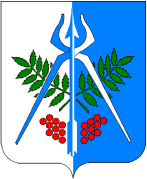 «Олимпи резерв дасянъя «Юный Динамовец» спорт школа» ватсаса тодон-валан сётонъя муниципал коньдэтэн возиськись ужъюртУТВЕРЖДАЮДиректор МБУ ДО СШОР «Юный Динамовец»_________________В.В. Чуваков«___» ___________________2023г.Этапы спортивной подготовкиСрок реализации этапов спортивной подготовки
(лет)Возрастные границы лиц, проходящих спортивную подготовку (лет)Наполняемость (человек)Для спортивных дисциплин «ката»Для спортивных дисциплин «ката»Для спортивных дисциплин «ката»Для спортивных дисциплин «ката»Этап начальной 
подготовки3712Учебно-тренировочный этап (этап спортивной специализации)41010Этап совершенствованияспортивного мастерстване ограничивается143Для спортивных дисциплин«кумите», «весовая категория», «командные соревнования», «спарринг постановочный»Для спортивных дисциплин«кумите», «весовая категория», «командные соревнования», «спарринг постановочный»Для спортивных дисциплин«кумите», «весовая категория», «командные соревнования», «спарринг постановочный»Для спортивных дисциплин«кумите», «весовая категория», «командные соревнования», «спарринг постановочный»Этап начальной 
подготовки1-21012Учебно-тренировочный этап (этап спортивной специализации)4118Этап совершенствованияспортивного мастерстване ограничивается154Этапный нормативЭтапы и годы спортивной подготовкиЭтапы и годы спортивной подготовкиЭтапы и годы спортивной подготовкиЭтапы и годы спортивной подготовкиЭтапы и годы спортивной подготовкиЭтапный нормативЭтапначальной подготовкиЭтапначальной подготовкиУчебно- тренировочный этап(этап спортивной специализации)Учебно- тренировочный этап(этап спортивной специализации)Этап совершенствования спортивного мастерстваЭтапный нормативДо годаСвыше годаДо трехлетСвышетрехлетЭтап совершенствования спортивного мастерстваКоличество часовв неделю4,5-66-89-1414-1820-24Общее количествочасов в год234-312312-416468-728728-9361040-1248№ п/пВиды учебно-тренировочных мероприятийПредельная продолжительность учебно-тренировочных мероприятий по этапам спортивной подготовки (количество суток) 
(без учета времени следования к месту проведения учебно-тренировочных мероприятий и обратно)Предельная продолжительность учебно-тренировочных мероприятий по этапам спортивной подготовки (количество суток) 
(без учета времени следования к месту проведения учебно-тренировочных мероприятий и обратно)Предельная продолжительность учебно-тренировочных мероприятий по этапам спортивной подготовки (количество суток) 
(без учета времени следования к месту проведения учебно-тренировочных мероприятий и обратно)№ п/пВиды учебно-тренировочных мероприятийЭтап начальной подготовкиУчебно-тренировочный этап (этап спортивной специализации)Этап совершенствования спортивного мастерства1. Учебно-тренировочные мероприятия по подготовке к спортивным соревнованиям1. Учебно-тренировочные мероприятия по подготовке к спортивным соревнованиям1. Учебно-тренировочные мероприятия по подготовке к спортивным соревнованиям1. Учебно-тренировочные мероприятия по подготовке к спортивным соревнованиям1. Учебно-тренировочные мероприятия по подготовке к спортивным соревнованиям1.1.Учебно-тренировочные мероприятия 
по подготовке 
к международным спортивным соревнованиям--211.2.Учебно-тренировочные мероприятия 
по подготовке 
к чемпионатам России, кубкам России, первенствам России-14181.3.Учебно-тренировочные мероприятия 
по подготовке к другим всероссийским спортивным соревнованиям-14181.4.Учебно-тренировочные мероприятия 
по подготовке 
к официальным спортивным соревнованиям субъекта 
Российской Федерации-14142. Специальные учебно-тренировочные мероприятия2. Специальные учебно-тренировочные мероприятия2. Специальные учебно-тренировочные мероприятия2. Специальные учебно-тренировочные мероприятия2. Специальные учебно-тренировочные мероприятия2.1.Учебно-тренировочные мероприятия по общей и (или) специальной физической подготовке-14182.2.Восстановительные мероприятия--До 10 суток2.3.Мероприятия 
для комплексного медицинского обследования--До 3 суток, но не более 2 раз в год2.4.Учебно-тренировочные мероприятия 
в каникулярный периодДо 21 суток подряд и не более двух учебно-тренировочных мероприятий в годДо 21 суток подряд и не более двух учебно-тренировочных мероприятий в год-2.5.Просмотровые 
учебно-тренировочные мероприятия-До 60 сутокДо 60 сутокВиды спортивных соревнованийЭтапы и годы спортивной подготовки Этапы и годы спортивной подготовки Этапы и годы спортивной подготовки Этапы и годы спортивной подготовки Этапы и годы спортивной подготовки Виды спортивных соревнованийЭтап начальной подготовкиЭтап начальной подготовкиУчебно-тренировочный этап (этап спортивной специализации)Учебно-тренировочный этап (этап спортивной специализации)Этап совершенствования спортивного мастерстваВиды спортивных соревнованийДо годаСвыше трех летДотрех летСвыше трех летЭтап совершенствования спортивного мастерстваДля спортивных дисциплин «ката»Для спортивных дисциплин «ката»Для спортивных дисциплин «ката»Для спортивных дисциплин «ката»Для спортивных дисциплин «ката»Для спортивных дисциплин «ката»Контрольные12222Отборочные--222Основные--444Для спортивных дисциплин«кумитэ», «весовая категория», «командные соревнования»,«спарринг постановочный»Для спортивных дисциплин«кумитэ», «весовая категория», «командные соревнования»,«спарринг постановочный»Для спортивных дисциплин«кумитэ», «весовая категория», «командные соревнования»,«спарринг постановочный»Для спортивных дисциплин«кумитэ», «весовая категория», «командные соревнования»,«спарринг постановочный»Для спортивных дисциплин«кумитэ», «весовая категория», «командные соревнования»,«спарринг постановочный»Для спортивных дисциплин«кумитэ», «весовая категория», «командные соревнования»,«спарринг постановочный»Контрольные-2222Отборочные-1222Основные-1444Спортивная деятельностьСостояниеВ тренировочнойтревожность,неуверенностьВ предсоревновательнойволнение,стартовая лихорадка,стартовая апатияВ соревновательноймобильность,мертвая точка,второе дыханиеВ послесоревновательнойфрустрация,воодушевление,радость№
п/пУпражненияУпражненияУпражненияЕдиница измеренияНорматив до года обученияНорматив до года обученияНорматив до года обученияНорматив до года обученияНорматив свыше года обученияНорматив свыше года обученияНорматив свыше года обучения№
п/пУпражненияУпражненияУпражненияЕдиница измерениямальчикимальчикимальчикидевочкимальчикимальчикидевочки1. Нормативны общей физической подготовки для спортивных дисциплин «ката»1. Нормативны общей физической подготовки для спортивных дисциплин «ката»1. Нормативны общей физической подготовки для спортивных дисциплин «ката»1. Нормативны общей физической подготовки для спортивных дисциплин «ката»1. Нормативны общей физической подготовки для спортивных дисциплин «ката»1. Нормативны общей физической подготовки для спортивных дисциплин «ката»1. Нормативны общей физической подготовки для спортивных дисциплин «ката»1. Нормативны общей физической подготовки для спортивных дисциплин «ката»1. Нормативны общей физической подготовки для спортивных дисциплин «ката»1. Нормативны общей физической подготовки для спортивных дисциплин «ката»1. Нормативны общей физической подготовки для спортивных дисциплин «ката»1. Нормативны общей физической подготовки для спортивных дисциплин «ката»1.1.Бег на 30 мБег на 30 мБег на 30 мсне болеене болеене болеене болеене болеене болеене более1.1.Бег на 30 мБег на 30 мБег на 30 мс6,96,97,17,16,76,76,81.2.Сгибание и разгибание рук 
в упоре лежа на полуСгибание и разгибание рук 
в упоре лежа на полуСгибание и разгибание рук 
в упоре лежа на полуколичество разне менеене менеене менеене менеене менеене менеене менее1.2.Сгибание и разгибание рук 
в упоре лежа на полуСгибание и разгибание рук 
в упоре лежа на полуСгибание и разгибание рук 
в упоре лежа на полуколичество раз7744101061.3.Наклон вперед из положения стоя на гимнастической скамье (от уровня скамьи)Наклон вперед из положения стоя на гимнастической скамье (от уровня скамьи)Наклон вперед из положения стоя на гимнастической скамье (от уровня скамьи)смне менеене менеене менеене менеене менеене менеене менее1.3.Наклон вперед из положения стоя на гимнастической скамье (от уровня скамьи)Наклон вперед из положения стоя на гимнастической скамье (от уровня скамьи)Наклон вперед из положения стоя на гимнастической скамье (от уровня скамьи)см+1+1+3+3+3+3+51.4.Прыжок в длину с места толчком двумя ногамиПрыжок в длину с места толчком двумя ногамиПрыжок в длину с места толчком двумя ногамисмне менеене менеене менеене менеене менеене менеене менее1.4.Прыжок в длину с места толчком двумя ногамиПрыжок в длину с места толчком двумя ногамиПрыжок в длину с места толчком двумя ногамисм1101101051051201201151.5.Поднимание туловища лежа 
на полуПоднимание туловища лежа 
на полуПоднимание туловища лежа 
на полуколичество разне менеене менеене менеене менеене менеене менеене менее1.5.Поднимание туловища лежа 
на полуПоднимание туловища лежа 
на полуПоднимание туловища лежа 
на полуколичество раз1010881.6.Челночный бег 3х10 мЧелночный бег 3х10 мЧелночный бег 3х10 мсне болеене болеене болеене болеене болеене болеене более1.6.Челночный бег 3х10 мЧелночный бег 3х10 мЧелночный бег 3х10 мс10,410,410,910,910,010,410,42. Нормативы общей физической подготовки для спортивных дисциплин «кумите», 
«весовая категория», «командные соревнования», «спарринг постановочный»2. Нормативы общей физической подготовки для спортивных дисциплин «кумите», 
«весовая категория», «командные соревнования», «спарринг постановочный»2. Нормативы общей физической подготовки для спортивных дисциплин «кумите», 
«весовая категория», «командные соревнования», «спарринг постановочный»2. Нормативы общей физической подготовки для спортивных дисциплин «кумите», 
«весовая категория», «командные соревнования», «спарринг постановочный»2. Нормативы общей физической подготовки для спортивных дисциплин «кумите», 
«весовая категория», «командные соревнования», «спарринг постановочный»2. Нормативы общей физической подготовки для спортивных дисциплин «кумите», 
«весовая категория», «командные соревнования», «спарринг постановочный»2. Нормативы общей физической подготовки для спортивных дисциплин «кумите», 
«весовая категория», «командные соревнования», «спарринг постановочный»2. Нормативы общей физической подготовки для спортивных дисциплин «кумите», 
«весовая категория», «командные соревнования», «спарринг постановочный»2. Нормативы общей физической подготовки для спортивных дисциплин «кумите», 
«весовая категория», «командные соревнования», «спарринг постановочный»2. Нормативы общей физической подготовки для спортивных дисциплин «кумите», 
«весовая категория», «командные соревнования», «спарринг постановочный»2. Нормативы общей физической подготовки для спортивных дисциплин «кумите», 
«весовая категория», «командные соревнования», «спарринг постановочный»2. Нормативы общей физической подготовки для спортивных дисциплин «кумите», 
«весовая категория», «командные соревнования», «спарринг постановочный»2.1.Бег на 30 мБег на 30 мБег на 30 мсне болеене болеене болеене болеене болеене болеене более2.1.Бег на 30 мБег на 30 мБег на 30 мс6,26,26,46,46,06,06,22.2.Сгибание и разгибание рук 
в упоре лежа на полуСгибание и разгибание рук 
в упоре лежа на полуСгибание и разгибание рук 
в упоре лежа на полуколичество разне менеене менеене менеене менеене менеене менеене менее2.2.Сгибание и разгибание рук 
в упоре лежа на полуСгибание и разгибание рук 
в упоре лежа на полуСгибание и разгибание рук 
в упоре лежа на полуколичество раз101055131372.3.Наклон вперед из положения стоя на гимнастической скамье (от уровня скамьи)Наклон вперед из положения стоя на гимнастической скамье (от уровня скамьи)Наклон вперед из положения стоя на гимнастической скамье (от уровня скамьи)смне менеене менеене менеене менеене менеене менеене менее2.3.Наклон вперед из положения стоя на гимнастической скамье (от уровня скамьи)Наклон вперед из положения стоя на гимнастической скамье (от уровня скамьи)Наклон вперед из положения стоя на гимнастической скамье (от уровня скамьи)см+2+2+3+3+4+4+52.4.Челночный бег 3х10 мЧелночный бег 3х10 мЧелночный бег 3х10 мсне болеене болеене болеене болеене болеене болеене более2.4.Челночный бег 3х10 мЧелночный бег 3х10 мЧелночный бег 3х10 мс9,69,69,99,99,39,39,52.5.Прыжок в длину с места толчком двумя ногамиПрыжок в длину с места толчком двумя ногамиПрыжок в длину с места толчком двумя ногамисмне менеене менеене менеене менеене менеене менеене менее2.5.Прыжок в длину с места толчком двумя ногамиПрыжок в длину с места толчком двумя ногамиПрыжок в длину с места толчком двумя ногамисм1301301201201401401303. Нормативы специальной физической подготовки 3. Нормативы специальной физической подготовки 3. Нормативы специальной физической подготовки 3. Нормативы специальной физической подготовки 3. Нормативы специальной физической подготовки 3. Нормативы специальной физической подготовки 3. Нормативы специальной физической подготовки 3. Нормативы специальной физической подготовки 3. Нормативы специальной физической подготовки 3. Нормативы специальной физической подготовки 3. Нормативы специальной физической подготовки 3. Нормативы специальной физической подготовки Поперечный и продольный шпагат уголуголуголне менеене менеене менеене менеене менеене менееПоперечный и продольный шпагат уголуголугол140°140°140°140°140°140°Махи ногой с касанием пальцами ног ладони руки, выпрямленной вперед на уровне плеча количество разколичество разколичество разне менеене менеене менеене менеене менеене менееМахи ногой с касанием пальцами ног ладони руки, выпрямленной вперед на уровне плеча количество разколичество разколичество раз999999Перенос выпрямленной ноги через гимнастическую палку 
на уровне пояса без постановки ноги на пол количество разколичество разколичество разне менеене менеене менеене менеене менеене менееПеренос выпрямленной ноги через гимнастическую палку 
на уровне пояса без постановки ноги на пол количество разколичество разколичество раз3333333.4.3.4.Запрыгивание на возвышенность высотой 30 см за 20 сколичество разколичество разколичество разне менеене менеене менеене менеене менеене менее3.4.3.4.Запрыгивание на возвышенность высотой 30 см за 20 сколичество разколичество разколичество раз777777№
п/пУпражненияЕдиница измеренияНормативНормативНормативНормативНорматив№
п/пУпражненияЕдиница измерениямальчики/юношимальчики/юношидевочки/девушкидевочки/девушкидевочки/девушки1. Нормативы общей физической подготовки для спортивных дисциплин «ката»1. Нормативы общей физической подготовки для спортивных дисциплин «ката»1. Нормативы общей физической подготовки для спортивных дисциплин «ката»1. Нормативы общей физической подготовки для спортивных дисциплин «ката»1. Нормативы общей физической подготовки для спортивных дисциплин «ката»1. Нормативы общей физической подготовки для спортивных дисциплин «ката»1. Нормативы общей физической подготовки для спортивных дисциплин «ката»1. Нормативы общей физической подготовки для спортивных дисциплин «ката»1.1.Бег на 30 мсне болеене болеене болеене болеене более1.1.Бег на 30 мс6,06,06,26,26,21.2.Сгибание и разгибание рук в упоре лежа на полуколичество разне менеене менеене менеене менеене менее1.2.Сгибание и разгибание рук в упоре лежа на полуколичество раз13137771.3.Наклон вперед из положения стоя на гимнастической скамье (от уровня скамьи)смне менеене менеене менеене менеене менее1.3.Наклон вперед из положения стоя на гимнастической скамье (от уровня скамьи)см+4+4+5+5+51.4.Челночный бег 3х10 мсне болеене болеене болеене болеене более1.4.Челночный бег 3х10 мс9,39,39,59,59,51.5.Прыжок в длину с места толчком двумя ногамисмне менеене менеене менеене менеене менее1.5.Прыжок в длину с места толчком двумя ногамисм1401401301301302. Нормативы общей физической подготовки для спортивных дисциплин «кумите», 
«весовая категория», «командные соревнования», «спарринг постановочный»2. Нормативы общей физической подготовки для спортивных дисциплин «кумите», 
«весовая категория», «командные соревнования», «спарринг постановочный»2. Нормативы общей физической подготовки для спортивных дисциплин «кумите», 
«весовая категория», «командные соревнования», «спарринг постановочный»2. Нормативы общей физической подготовки для спортивных дисциплин «кумите», 
«весовая категория», «командные соревнования», «спарринг постановочный»2. Нормативы общей физической подготовки для спортивных дисциплин «кумите», 
«весовая категория», «командные соревнования», «спарринг постановочный»2. Нормативы общей физической подготовки для спортивных дисциплин «кумите», 
«весовая категория», «командные соревнования», «спарринг постановочный»2. Нормативы общей физической подготовки для спортивных дисциплин «кумите», 
«весовая категория», «командные соревнования», «спарринг постановочный»2. Нормативы общей физической подготовки для спортивных дисциплин «кумите», 
«весовая категория», «командные соревнования», «спарринг постановочный»2.1.Бег на 60 мсне болеене болеене болеене болеене более2.1.Бег на 60 мс10,410,410,910,910,92.2.Сгибание и разгибание рук в упоре лежа на полуколичество разне менеене менеене менеене менеене менее2.2.Сгибание и разгибание рук в упоре лежа на полуколичество раз18189992.3.Наклон вперед из положения стоя на гимнастической скамье (от уровня скамьи)смне менеене менеене менеене менеене менее2.3.Наклон вперед из положения стоя на гимнастической скамье (от уровня скамьи)см+5+5+6+6+62.4.Челночный бег 3х10 мсне болеене болеене болеене болеене более2.4.Челночный бег 3х10 мс8,78,79,19,19,12.5.Прыжок в длину с места толчком двумя ногамисмне менеене менеене менеене менеене менее2.5.Прыжок в длину с места толчком двумя ногамисм1601601451451453. Нормативы специальной физической подготовки 3. Нормативы специальной физической подготовки 3. Нормативы специальной физической подготовки 3. Нормативы специальной физической подготовки 3. Нормативы специальной физической подготовки 3. Нормативы специальной физической подготовки 3. Нормативы специальной физической подготовки 3. Нормативы специальной физической подготовки 3.1. Бег на 1000 ммин, сне болеене болеене болеене болеене более3.1. Бег на 1000 ммин, с6.106.30 6.30 6.30 6.30 3.2.Запрыгивание на возвышенность высотой 50 смколичество разне менеене менеене менеене менеене менее3.2.Запрыгивание на возвышенность высотой 50 смколичество раз999--3.3.Запрыгивание на возвышенность высотой 40 смколичество разне менеене менеене менеене менеене менее3.3.Запрыгивание на возвышенность высотой 40 смколичество раз----73.4.Из упора присев принять положение упор лежа,
 с последующим принятием положения упор присев 
и выпрыгиванием вверх за 30 сколичество разне менеене менеене менеене менеене менее3.4.Из упора присев принять положение упор лежа,
 с последующим принятием положения упор присев 
и выпрыгиванием вверх за 30 сколичество раз17171717124. Уровень спортивной квалификации 4. Уровень спортивной квалификации 4. Уровень спортивной квалификации 4. Уровень спортивной квалификации 4. Уровень спортивной квалификации 4. Уровень спортивной квалификации 4. Уровень спортивной квалификации 4. Уровень спортивной квалификации 4.1.Период обучения на этапе спортивной подготовки 
(до трех лет) спортивные разряды – «третий юношеский спортивный разряд», «второй юношеский спортивный разряд», «первый юношеский спортивный разряд»спортивные разряды – «третий юношеский спортивный разряд», «второй юношеский спортивный разряд», «первый юношеский спортивный разряд»спортивные разряды – «третий юношеский спортивный разряд», «второй юношеский спортивный разряд», «первый юношеский спортивный разряд»спортивные разряды – «третий юношеский спортивный разряд», «второй юношеский спортивный разряд», «первый юношеский спортивный разряд»спортивные разряды – «третий юношеский спортивный разряд», «второй юношеский спортивный разряд», «первый юношеский спортивный разряд»спортивные разряды – «третий юношеский спортивный разряд», «второй юношеский спортивный разряд», «первый юношеский спортивный разряд»4.2.Период обучения на этапе спортивной подготовки 
(свыше трех лет)спортивные разряды – «третий спортивный разряд», «второй спортивный разряд», «первый спортивный разряд»спортивные разряды – «третий спортивный разряд», «второй спортивный разряд», «первый спортивный разряд»спортивные разряды – «третий спортивный разряд», «второй спортивный разряд», «первый спортивный разряд»спортивные разряды – «третий спортивный разряд», «второй спортивный разряд», «первый спортивный разряд»спортивные разряды – «третий спортивный разряд», «второй спортивный разряд», «первый спортивный разряд»спортивные разряды – «третий спортивный разряд», «второй спортивный разряд», «первый спортивный разряд»№
п/пУпражненияУпражненияЕдиница измеренияНормативНорматив№
п/пУпражненияУпражненияЕдиница измеренияюношидевушкиНормативы общей физической подготовки Нормативы общей физической подготовки Нормативы общей физической подготовки Нормативы общей физической подготовки Нормативы общей физической подготовки Нормативы общей физической подготовки 1.1.Бег на 60 мБег на 60 мсне болеене более1.1.Бег на 60 мБег на 60 мс8,29,61.2.Сгибание и разгибание рук в упоре лежа на полуСгибание и разгибание рук в упоре лежа на полуколичество разне менеене менее1.2.Сгибание и разгибание рук в упоре лежа на полуСгибание и разгибание рук в упоре лежа на полуколичество раз36151.3.Наклон вперед из положения стоя на гимнастической скамье (от уровня скамьи)Наклон вперед из положения стоя на гимнастической скамье (от уровня скамьи)смне менеене менее1.3.Наклон вперед из положения стоя на гимнастической скамье (от уровня скамьи)Наклон вперед из положения стоя на гимнастической скамье (от уровня скамьи)см+11+151.4.Прыжок в длину с места толчком двумя ногамиПрыжок в длину с места толчком двумя ногамисмне менеене менее1.4.Прыжок в длину с места толчком двумя ногамиПрыжок в длину с места толчком двумя ногамисм1801651.5.Поднимание туловища 
из положения лежа на спине 
(за 1 мин)Поднимание туловища 
из положения лежа на спине 
(за 1 мин)количество разне менеене менее1.5.Поднимание туловища 
из положения лежа на спине 
(за 1 мин)Поднимание туловища 
из положения лежа на спине 
(за 1 мин)количество раз4640Нормативы специальной физической подготовки Нормативы специальной физической подготовки Нормативы специальной физической подготовки Нормативы специальной физической подготовки Нормативы специальной физической подготовки Нормативы специальной физической подготовки 2.1.Вис хватом сверху на высокой перекладине. Поднимание ног 
до касания перекладиныВис хватом сверху на высокой перекладине. Поднимание ног 
до касания перекладиныколичество разне менеене менее2.1.Вис хватом сверху на высокой перекладине. Поднимание ног 
до касания перекладиныВис хватом сверху на высокой перекладине. Поднимание ног 
до касания перекладиныколичество раз10102.2.Прыжки боком через гимнастическую скамейкуПрыжки боком через гимнастическую скамейкуколичество разне менеене менее2.2.Прыжки боком через гимнастическую скамейкуПрыжки боком через гимнастическую скамейкуколичество раз10102.3.Лежа на спине. Бросок медицинбола весом 3 кг 
из-за головы в стенуЛежа на спине. Бросок медицинбола весом 3 кг 
из-за головы в стенуколичество разне менеене менее2.3.Лежа на спине. Бросок медицинбола весом 3 кг 
из-за головы в стенуЛежа на спине. Бросок медицинбола весом 3 кг 
из-за головы в стенуколичество раз10-2.4.Лежа на спине. Бросок медицинбола весом 2 кг 
из-за головы в стенуЛежа на спине. Бросок медицинбола весом 2 кг 
из-за головы в стенуколичество разне менеене менее2.4.Лежа на спине. Бросок медицинбола весом 2 кг 
из-за головы в стенуЛежа на спине. Бросок медицинбола весом 2 кг 
из-за головы в стенуколичество раз-102.5.Подтягивания из виса 
на перекладине хватом сверхуПодтягивания из виса 
на перекладине хватом сверхуколичество разне менеене менее2.5.Подтягивания из виса 
на перекладине хватом сверхуПодтягивания из виса 
на перекладине хватом сверхуколичество раз12-2.6.Подтягивания из виса лежа 
на низкой перекладине хватом сверхуПодтягивания из виса лежа 
на низкой перекладине хватом сверхуколичество разне менеене менее2.6.Подтягивания из виса лежа 
на низкой перекладине хватом сверхуПодтягивания из виса лежа 
на низкой перекладине хватом сверхуколичество раз-162.7.Челночный бег 3х10 мЧелночный бег 3х10 мсне болеене более2.7.Челночный бег 3х10 мЧелночный бег 3х10 мс7,98,22.8.Бег на 2000 мБег на 2000 мминне болеене более2.8.Бег на 2000 мБег на 2000 ммин9112.9.Запрыгивание на возвышенность высотой 60 смЗапрыгивание на возвышенность высотой 60 смколичество разне менеене менее2.9.Запрыгивание на возвышенность высотой 60 смЗапрыгивание на возвышенность высотой 60 смколичество раз552.10.Бег с максимальной частотой 
и высоким подниманием бедра через лежащую на полу лесенку, наступая правой и левой ногой 
в каждый квадратБег с максимальной частотой 
и высоким подниманием бедра через лежащую на полу лесенку, наступая правой и левой ногой 
в каждый квадратмне менеене менее2.10.Бег с максимальной частотой 
и высоким подниманием бедра через лежащую на полу лесенку, наступая правой и левой ногой 
в каждый квадратБег с максимальной частотой 
и высоким подниманием бедра через лежащую на полу лесенку, наступая правой и левой ногой 
в каждый квадратм1010 Уровень спортивной квалификации  Уровень спортивной квалификации  Уровень спортивной квалификации  Уровень спортивной квалификации  Уровень спортивной квалификации  Уровень спортивной квалификации 3.1.3.1.Спортивный разряд «кандидат в мастера спорта»Спортивный разряд «кандидат в мастера спорта»Спортивный разряд «кандидат в мастера спорта»Спортивный разряд «кандидат в мастера спорта»Этапы спортивной подготовкиЭтапы спортивной подготовкиЭтапы спортивной подготовкиТребования к уровню подготовкиТребования к уровню подготовкиНазвание этапаПериодПродолжительностьРезультаты выполнения этапных нормативовСпортивный разряд и спортивное званиеЭтап начальной подготовкиДо года1-й годВыполнение нормативов по ОФП и СФП для зачисления на этап спортивной подготовки-Этап начальной подготовкиСвыше года2-й годВыполнение нормативов по ОФП и СФП и техническому мастерству для перевода на следующий год этапа спортивной подготовки-Тренировочный этап (этап спортивной специализации)До двух лет (этап начальной спортивной специализации)1-й годВыполнение нормативов по ОФП и СФП и техническому мастерству для зачисления на этап спортивной подготовки3 юношеский разрядТренировочный этап (этап спортивной специализации)До двух лет (этап начальной спортивной специализации)2-й годВыполнение нормативов по ОФП и СФП и техническому мастерству для перевода на следующий год этапа спортивной подготовки2 юношеский разрядТренировочный этап (этап спортивной специализации)Свыше двух лет (этап углубленной спортивной специализации)3-й годВыполнение нормативов по ОФП и СФП и техническому мастерству для перевода на следующий год этапа спортивной подготовки1 юношеский разряд, III разрядТренировочный этап (этап спортивной специализации)Свыше двух лет (этап углубленной спортивной специализации)4-й годВыполнение нормативов по ОФП и СФП и техническому мастерству для перевода на следующий год этапа спортивной подготовкиI-II разрядЭтап совершенствования спортивного мастерстваБез ограниченийБез ограниченийВыполнение нормативов по ОФП и СФП и техническому мастерству для зачисления (перевода) на этап спортивной подготовки«Кандидат в мастера спорта»№п/пНаименование оборудования и спортивного инвентаряЕдиницаизмеренияКоличествоизделийБудо-маты (татами «ласточкин хвост» 
толщина 25 мм) (10x10 м)штук3Весы электронные (до 180 кг)штук2Водоналивной боксерский мешокштук10Водоналивной тренажер «мужской торс» для отработки ударовштук6Гантели (от 0,5 до 5 кг)комплект4Гимнастическая палка «бодибар» длина 1200 мм(от 2 до 6 кг)комплект4Гимнастическая стенкаштук6Гири (от 16 до 32 кг)комплект2Гонг боксерскийштук2Жилет-отягощение (от 6 до 24 кг)комплект6Зеркало (1,6x2 м)штук6Лапа-ракеткаштук10Лестница координационная для тренировок (4 м)штук5Макивараштук10Мат гимнастический (2x1 м)штук10Мишень настенная фехтовальнаяштук4Мяч баскетбольныйштук2Мяч волейбольныйштук2Мяч набивной (медицинбол) (от 1 до 5 кг)комплект4Мяч набивной (медицинбол) (от 6 до 9 кг)комплект4Мяч теннисныйштук10Мяч футбольныйштук2Палка гимнастическаяштук10Подушка боксерскаяштук4Секундомерштук3Скакалкаштук10Скамейка гимнастическаяштук4Тренажер для растяжки на шпагатштук10Тренировочный конусштук10Турник навесной для гимнастической стенкиштук6Устройство для подвески боксерских мешковштук10Утяжелители для ног (от 0,5 до 2 кг)комплект4Утяжелители для рук (от 0,5 до 2 кг)комплект4Эспандер для ногштук10Эспандер для рукштук10Эспандер лента (от 15 до 68 кг)комплект4Спортивная экипировка, передаваемая в индивидуальное пользованиеСпортивная экипировка, передаваемая в индивидуальное пользованиеСпортивная экипировка, передаваемая в индивидуальное пользованиеСпортивная экипировка, передаваемая в индивидуальное пользованиеСпортивная экипировка, передаваемая в индивидуальное пользованиеСпортивная экипировка, передаваемая в индивидуальное пользованиеСпортивная экипировка, передаваемая в индивидуальное пользованиеСпортивная экипировка, передаваемая в индивидуальное пользованиеСпортивная экипировка, передаваемая в индивидуальное пользованиеСпортивная экипировка, передаваемая в индивидуальное пользование№
п/пНаименованиеЕдиница измеренияРасчетнаяединицаЭтапы спортивной подготовкиЭтапы спортивной подготовкиЭтапы спортивной подготовкиЭтапы спортивной подготовкиЭтапы спортивной подготовкиЭтапы спортивной подготовки№
п/пНаименованиеЕдиница измеренияРасчетнаяединицаЭтап начальнойподготовкиЭтап начальнойподготовкиУчебно-тренировочный этап (этап спортивной специализации)Учебно-тренировочный этап (этап спортивной специализации)Этап совершенствования спортивного мастерстваЭтап совершенствования спортивного мастерства№
п/пНаименованиеЕдиница измеренияРасчетнаяединицаколичествосрок эксплуатации (лет)количествосрок эксплуатации (лет)количествосрок эксплуатации (лет)Бейсболкаштукна обучающегося--1111Жилет защитныйштукна обучающегося121211Защита голени и стопыпарна обучающегося121212Костюм ветрозащитныйштукна обучающегося--1111Костюм для восточного боевого единоборстваштукна обучающегося112111Костюм спортивный тренировочныйштукна обучающегося--2121Кроссовки легкоатлетическиепарна обучающегося--1121Лапы боксерскиепарна обучающегося--1111Наколенникипарна обучающегося--1121Перчатки боксерские (10 унций)парна обучающегося121212Перчатки защитныепарна обучающегося121211Перчатки снарядныепарна обучающегося--1110,5Пояс (белый, синий, красный)комплектна обучающегося--1313Протектор - для пахаштукна обучающегося--1212Протектор зубной (капа) штукна обучающегося111111Сандалии (шлепанцы)парна обучающегося--1111Сумка спортивнаяштукна обучающегося--1111Футболка с длинным рукавомштукна обучающегося--2121Футболка с коротким рукавомштукна обучающегося--2121Футы защитныепарна обучающегося121111Чешки гимнастическиепарна обучающегося--1110,5Шапка спортивнаяштукна обучающегося--1111Шлем боксерскийштукна обучающегося121212Шортыштукна обучающегося--1111Щитки защитныепарна обучающегося--1111№
п/пВиды подготовки и иные мероприятияЭтапы и годы подготовкиЭтапы и годы подготовкиЭтапы и годы подготовкиЭтапы и годы подготовкиЭтапы и годы подготовки№
п/пВиды подготовки и иные мероприятияЭтап начальной  подготовкиЭтап начальной  подготовкиУчебно-тренировочный этап 
(этап спортивной специализации)Учебно-тренировочный этап 
(этап спортивной специализации)Этап совершенствования спортивного мастерства№
п/пВиды подготовки и иные мероприятияДо  годаСвыше годаДо трех
летСвыше трех
летЭтап совершенствования спортивного мастерства№
п/пВиды подготовки и иные мероприятияНедельная нагрузка в часахНедельная нагрузка в часахНедельная нагрузка в часахНедельная нагрузка в часахНедельная нагрузка в часах№
п/пВиды подготовки и иные мероприятия4,5-66-89-1414-1820-24№
п/пВиды подготовки и иные мероприятияМаксимальная продолжительность одного учебно-тренировочного занятия в часахМаксимальная продолжительность одного учебно-тренировочного занятия в часахМаксимальная продолжительность одного учебно-тренировочного занятия в часахМаксимальная продолжительность одного учебно-тренировочного занятия в часахМаксимальная продолжительность одного учебно-тренировочного занятия в часах№
п/пВиды подготовки и иные мероприятия22334№
п/пВиды подготовки и иные мероприятияНаполняемость групп (человек)Наполняемость групп (человек)Наполняемость групп (человек)Наполняемость групп (человек)Наполняемость групп (человек)№
п/пВиды подготовки и иные мероприятия1.Общая физическая  подготовка7783801301302.Специальная  физическая подготовка36501001401403.Участие в спортивных соревнованиях--251001004.Техническая подготовка 801201845005005.Тактическая подготовка, теоретическая под готовка, психологическая подготовка30505080806.Инструкторская практика и судейская практика--930307.Медицинские, медико-биологические, восстановительные мероприятия, контрольные мероприятия (тестирование и контроль)1111206060Общее количество часов в годОбщее количество часов в год2343124687281040№ п/пНаправление работыМероприятияСроки проведения1.Профориентационная деятельностьПрофориентационная деятельностьПрофориентационная деятельность1.1.Судейская практикаУчастие в спортивных соревнованиях различного уровня, в рамках которых предусмотрено:- практическое и теоретическое изучение и применение правил вида спорта и терминологии, принятой в виде спорта; - приобретение навыков судейства и проведения спортивных соревнований в качестве помощника спортивного судьи и (или) помощника секретаря спортивных соревнований;- приобретение навыков самостоятельного судейства спортивных соревнований;- формирование уважительного отношения к решениям спортивных судей;В течение года1.2.Инструкторская практикаУчебно-тренировочные занятия, в рамках которых предусмотрено:- освоение навыков организации и проведения учебно-тренировочных занятий в качестве помощника тренера-преподавателя, инструктора;- составление конспекта учебно-тренировочного занятия в соответствии с поставленной задачей;- формирование навыков наставничества;
- формирование сознательного отношения к учебно-тренировочному и соревновательному процессам; - формирование склонности к педагогической работе;В течение года2. Здоровьесбережение Здоровьесбережение Здоровьесбережение2.1.Организация и проведение мероприятий, направленных на формирование здорового образа жизниДни здоровья и спорта, в рамках которых предусмотрено:- формирование знаний и умений 
в проведении дней здоровья и спорта, спортивных фестивалей (написание положений, требований, регламентов к организации и проведению мероприятий, ведение протоколов);- подготовка пропагандистских акций по формированию здорового образа жизни средствами различных видов спорта;В течение года2.2.Режим питания и отдыхаПрактическая деятельность и восстановительные процессы обучающихся: - формирование навыков правильного режима дня с учетом спортивного режима (продолжительности учебно-тренировочного процесса, периодов сна, отдыха, восстановительных мероприятий после тренировки, оптимальное питание, профилактика переутомления и травм, поддержка физических кондиций, знание способов закаливания и укрепления иммунитета);В течение года3.Патриотическое воспитание обучающихсяПатриотическое воспитание обучающихсяПатриотическое воспитание обучающихся3.1.Теоретическая подготовка(воспитание патриотизма, чувства ответственности перед Родиной, гордости за свой край, свою Родину, уважение государственных символов (герб, флаг, гимн), готовность к служению Отечеству, его защите на примере роли, традиций и развития вида спорта в современном обществе, легендарных спортсменов в Российской Федерации, в регионе, культура поведения болельщиков и спортсменов на соревнованиях)Беседы, встречи, диспуты, другиемероприятия с приглашением именитых спортсменов, тренеров и ветеранов спорта с обучающимися и иные мероприятия, определяемые организацией, реализующей дополнительную образовательную программу спортивной подготовки В течение года3.2.Практическая подготовка(участие в физкультурных мероприятиях и спортивных соревнованиях и иных мероприятиях)Участие в:- физкультурных и спортивно-массовых мероприятиях, спортивных соревнованиях, в том числе в парадах, церемониях открытия (закрытия), награждения на указанных мероприятиях;- тематических физкультурно-спортивных праздниках, организуемых в том числе организацией, реализующей дополнительные образовательные программы спортивной подготовки;В течение года4.Развитие творческого мышленияРазвитие творческого мышленияРазвитие творческого мышления4.1.Практическая подготовка (формирование умений и навыков, способствующих достижению спортивных результатов)Семинары, мастер-классы, показательные выступления для обучающихся, направленные на:- формирование умений и навыков, способствующих достижению спортивных результатов;- развитие навыков юных спортсменов и их мотивации к формированию культуры спортивного поведения, воспитания толерантности и взаимоуважения;- правомерное поведение болельщиков;- расширение общего кругозора юных спортсменов;В течение годаЭтап спортивной подготовкиСодержание мероприятия и его формаСроки проведенияРекомендации по проведению мероприятийЭтап начальной подготовкиТеоретическое занятие «Что такое допинг? Исторический обзор проблемы допинга» Определение допинга. Суть антидопинговых правил как инструмента регламентации честной спортивной борьбы. 10 антидопинговых правил, виды их нарушений (Всемирный антидопинговый кодекс). Принципы "фейр плей". Исторические предпосылки допинга - препараты, оказывающие стимулирующий эффект, повышающие работоспособность, обладающие психоактивным действием (стимуляторы растительного происхождения, алкоголь), их применение в античном спорте, в военном деле. Этимология понятия "допинг". Причины роста внимания к проблеме допинга в последние десятилетия.1 раз в годСогласовать с ответственным за антидопинговое обеспечение.Задание для самостоятельной работы. Заполнение анкеты "Личное отношение к допингу".Учебно-тренировочныйэтап (этап спортивной специализации)Веселые старты «Честная игра»Ознакомление с ценностями спорта и принципами честной игры, формирование “нулевой терпимости к допингу”. Проведение интерактивных занятий с использованием методических рекомендаций РУСАДА: равенство и справедливость; роль правил в спорте; важность стратегии; необходимость разделения ответственности; гендерное равенство.1 раз в годОбязательное составление отчета опроведении мероприятия: сценарий/программа, фото/видеоЭтапы совершенствования спортивного мастерства ивысшего спортивного мастерстваОнлайн обучение на  сайте РУСАДА1 раз в годПрохождение онлайн- курса – это неотъемлемая часть системы антидопингового образования.Этап спортивной подготовкиТемы по теоретической подготовкеОбъем времени в год (минут)Сроки проведенияКраткое содержаниеЭтап начальной подготовкиВсего на этапе начальной подготовки до одного года обучения/ свыше одного года обучения:≈ 120/180Этап начальной подготовкиИстория возникновения вида спорта и его развитие≈ 13/20сентябрьЗарождение и развитие вида спорта. Автобиографии выдающихся спортсменов. Чемпионы и призеры Олимпийских игр.Этап начальной подготовкиФизическая культура – важное средство физического развития и укрепления здоровья человека≈ 13/20октябрьПонятие о физической культуре и спорте. Формы физической культуры. Физическая культура как средство воспитания трудолюбия, организованности, воли, нравственных качеств и жизненно важных умений и навыков.Этап начальной подготовкиГигиенические основы физической культуры и спорта, гигиена обучающихся при занятиях физической культурой и спортом≈ 13/20ноябрьПонятие о гигиене и санитарии. Уход за телом, полостью рта и зубами. Гигиенические требования к одежде и обуви. Соблюдение гигиены на спортивных объектах.Этап начальной подготовкиЗакаливание организма≈ 13/20декабрьЗнания и основные правила закаливания. Закаливание воздухом, водой, солнцем. Закаливание на занятиях физической культуры и спортом. Этап начальной подготовкиСамоконтроль в процессе занятий физической культуры и спортом≈ 13/20январьОзнакомление с понятием о самоконтроле при занятиях физической культурой и спортом. Дневник самоконтроля. Его формы и содержание. Понятие о травматизме.Этап начальной подготовкиТеоретические основы обучения базовым элементам техники и тактики вида спорта≈ 13/20майПонятие о технических элементах вида спорта. Теоретические знания по технике их выполнения.Этап начальной подготовкиТеоретические основы судейства. Правила вида спорта≈ 14/20июньПонятийность. Классификация спортивных соревнований. Команды (жесты) спортивных судей. Положение о спортивном соревновании. Организационная работа по подготовке спортивных соревнований. Состав и обязанности спортивных судейских бригад. Обязанности и права участников спортивных соревнований. Система зачета в спортивных соревнованиях по виду спорта.Этап начальной подготовкиРежим дня и питание обучающихся≈ 14/20    августРасписание учебно-тренировочного и учебного процесса. Роль питания в жизнедеятельности. Рациональное, сбалансированное питание.Этап начальной подготовкиОборудование и спортивный инвентарь по виду спорта≈ 14/20ноябрь-майПравила эксплуатации и безопасного использования оборудования и спортивного инвентаря.Учебно-трениро-вочныйэтап (этап спортивной специализа-ции)Всего на учебно-тренировочном этапе до трех лет обучения/ свыше трех лет обучения:≈ 600/960Учебно-трениро-вочныйэтап (этап спортивной специализа-ции)Роль и место физической культуры в формировании личностных качеств≈ 70/107сентябрьФизическая культура и спорт как социальные феномены. Спорт – явление культурной жизни. Роль физической культуры в формировании личностных качеств человека. Воспитание волевых качеств, уверенности в собственных силах.Учебно-трениро-вочныйэтап (этап спортивной специализа-ции)История возникновения олимпийского движения≈ 70/107октябрьЗарождение олимпийского движения. Возрождение олимпийской идеи. Международный Олимпийский комитет (МОК).Учебно-трениро-вочныйэтап (этап спортивной специализа-ции)Режим дня и питание обучающихся≈ 70/107ноябрьРасписание учебно-тренировочного и учебного процесса. Роль питания в подготовке обучающихся к спортивным соревнованиям. Рациональное, сбалансированное питание.Учебно-трениро-вочныйэтап (этап спортивной специализа-ции)Физиологические основы физической культуры≈ 70/107декабрьСпортивная физиология. Классификация различных видов мышечной деятельности. Физиологическая характеристика состояний организма при спортивной деятельности. Физиологические механизмы развития двигательных навыков.Учебно-трениро-вочныйэтап (этап спортивной специализа-ции)Учет соревновательной деятельности, самоанализ обучающегося≈ 70/107январьСтруктура и содержание Дневника обучающегося. Классификация и типы спортивных соревнований. Учебно-трениро-вочныйэтап (этап спортивной специализа-ции)Теоретические основы технико-тактической подготовки. Основы техники вида спорта≈ 70/107майПонятийность. Спортивная техника и тактика. Двигательные представления. Методика обучения. Метод использования слова. Значение рациональной техники в достижении высокого спортивного результата. Учебно-трениро-вочныйэтап (этап спортивной специализа-ции)Психологическая подготовка≈ 60/106сентябрь- апрельХарактеристика психологической подготовки. Общая психологическая подготовка. Базовые волевые качества личности. Системные волевые качества личностиУчебно-трениро-вочныйэтап (этап спортивной специализа-ции)Оборудование, спортивный инвентарь и экипировка по виду спорта≈ 60/106декабрь-майКлассификация спортивного инвентаря и экипировки для вида спорта, подготовка к эксплуатации, уход и хранение. Подготовка инвентаря и экипировки к спортивным соревнованиям. Учебно-трениро-вочныйэтап (этап спортивной специализа-ции)Правила вида спорта≈ 60/106декабрь-майДеление участников по возрасту и полу. Права и обязанности участников спортивных соревнований. Правила поведения при участии в спортивных соревнованиях.Этап совершенство-вания спортивного мастерстваВсего на этапе совершенствования спортивного мастерства:≈ 1200Этап совершенство-вания спортивного мастерстваОлимпийское движение. Роль и место физической культуры в обществе. Состояние современного спорта≈ 200сентябрьОлимпизм как метафизика спорта. Социокультурные процессы в современной России. Влияние олимпизма на развитие международных спортивных связей и системы спортивных соревнований, в том числе, по виду спорта.Этап совершенство-вания спортивного мастерстваПрофилактика травматизма. Перетренированность/
недотренированность≈ 200октябрьПонятие травматизма. Синдром «перетренированности». Принципы спортивной подготовки.Этап совершенство-вания спортивного мастерстваУчет соревновательной деятельности, самоанализ обучающегося≈ 200ноябрьИндивидуальный план спортивной подготовки. Ведение Дневника обучающегося. Классификация и типы спортивных соревнований. Понятия анализа, самоанализа учебно-тренировочной и соревновательной деятельности.Этап совершенство-вания спортивного мастерстваПсихологическая подготовка≈ 200декабрьХарактеристика психологической подготовки. Общая психологическая подготовка. Базовые волевые качества личности. Системные волевые качества личности. Классификация средств и методов психологической подготовки обучающихся.Этап совершенство-вания спортивного мастерстваПодготовка обучающегося как многокомпонентный процесс≈ 200январьСовременные тенденции совершенствования системы спортивной тренировки. Спортивные результаты – специфический и интегральный продукт соревновательной деятельности. Система спортивных соревнований. Система спортивной тренировки. Основные направления спортивной тренировки.Этап совершенство-вания спортивного мастерстваСпортивные соревнования как функциональное и структурное ядро спорта≈ 200февраль-майОсновные функции и особенности спортивных соревнований. Общая структура спортивных соревнований. Судейство спортивных соревнований. Спортивные результаты. Классификация спортивных достижений.Этап совершенство-вания спортивного мастерстваВосстановительные средства и мероприятияв переходный период спортивной подготовкив переходный период спортивной подготовкиПедагогические средства восстановления: рациональное построение учебно-тренировочных занятий; рациональное чередование тренировочных нагрузок различной направленности; организация активного отдыха. Психологические средства восстановления: аутогенная тренировка; психорегулирующие воздействия; дыхательная гимнастика. Медико-биологические средства восстановления: питание; гигиенические и физиотерапевтические процедуры; баня; массаж; витамины. Особенности применения восстановительных средств.Этап высшего спортивного мастерстваВсего на этапе высшего спортивного мастерства:≈ 600Этап высшего спортивного мастерстваФизическое, патриотическое, нравственное, правовое и эстетическое воспитание в спорте. Их роль и содержание в спортивной деятельности≈ 120сентябрьЗадачи, содержание и пути патриотического, нравственного, правового и эстетического воспитания на занятиях в сфере физической культуры и спорта. Патриотическое и нравственное воспитание. Правовое воспитание. Эстетическое воспитание.Этап высшего спортивного мастерстваСоциальные функции спорта≈ 120октябрьСпецифические социальные функции спорта (эталонная и эвристическая). Общие социальные функции спорта (воспитательная, оздоровительная, эстетическая функции). Функция социальной интеграции и социализации личности.Этап высшего спортивного мастерстваУчет соревновательной деятельности, самоанализ обучающегося≈ 120ноябрьИндивидуальный план спортивной подготовки. Ведение Дневника обучающегося. Классификация и типы спортивных соревнований. Понятия анализа, самоанализа учебно-тренировочной и соревновательной деятельности.Этап высшего спортивного мастерстваПодготовка обучающегося как многокомпонентный процесс≈ 120декабрьСовременные тенденции совершенствования системы спортивной тренировки. Спортивные результаты – специфический и интегральный продукт соревновательной деятельности. Система спортивных соревнований. Система спортивной тренировки. Основные направления спортивной тренировки.Этап высшего спортивного мастерстваСпортивные соревнования как функциональное и структурное ядро спорта≈ 120майОсновные функции и особенности спортивных соревнований. Общая структура спортивных соревнований. Судейство спортивных соревнований. Спортивные результаты. Классификация спортивных достижений. Сравнительная характеристика некоторых видов спорта, различающихся по результатам соревновательной деятельностиЭтап высшего спортивного мастерстваВосстановительные средства и мероприятияв переходный период спортивной подготовкив переходный период спортивной подготовкиПедагогические средства восстановления: рациональное построение учебно-тренировочных занятий; рациональное чередование тренировочных нагрузок различной направленности; организация активного отдыха. Психологические средства восстановления: аутогенная тренировка; психорегулирующие воздействия; дыхательная гимнастика. Медико-биологические средства восстановления: питание; гигиенические и физиотерапевтические процедуры; баня; массаж; витамины. Особенности применения различных восстановительных средств. Организация восстановительных мероприятий в условиях учебно-тренировочных мероприятий